Créer l’arborescence suivante :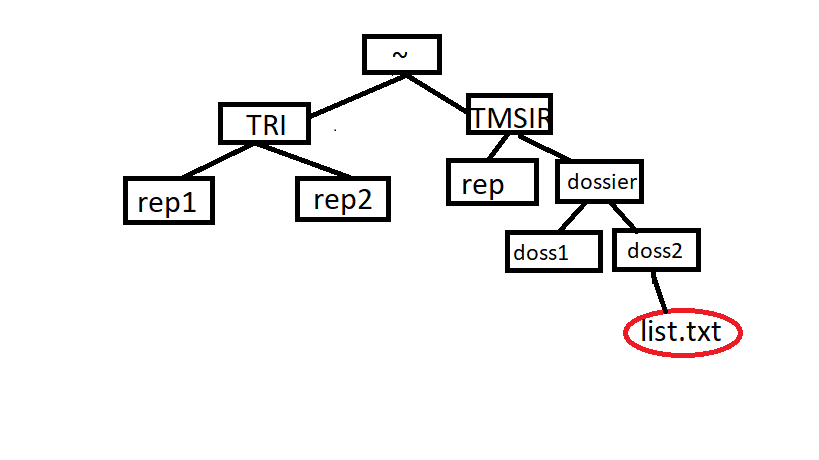 Copier le fechier list.txt dans repDéplacer les répertoires rep1 et rep2 dans repAfficher l’arborescence du répertoire TMSIRLister le contenu du répertoire dossierAfficher les 3 premiers lignes de /etc/groupAfficher les 2 derniers lignes de /etc/groupCompter le nombre de lignes de /etc/groupAfficher les lignes numéro 10.11.12 /etc/group10- compter le nombre des mots dans la ligne numéro 5 de /etc/group